CONSTITUTION OF UNIQ VICTORIATHE QUEER STUDENTS' GROUP AT VICTORIA UNIVERSITY OF WELLINGTON2017/8PART I: IntroductionS.1: NAMES.2: DEFINITIONSS.3: AIMS AND OBJECTIVESS.4: MEMBERSHIPPART II: General MeetingsS.1: GENERAL MEETINGSS.2: INITIAL AND ANNUAL GENERAL MEETINGSS.3: MISCELLANEOUSPART III: The ExecutiveS.1: THE EXECUTIVES.2: REPRESENTATIVE PORTFOLIOSS.3: GENERALS.4: POWERS OF THE EXECUTIVES.5: MEETINGS OF THE EXECUTIVES.6: CESSATION OF MEMBERSHIP OF THE EXECUTIVES.7: VACANCIES ON THE EXECUTIVEPART IV: FinanceS.1: CONTROL OF FUNDSPART V: Elections	S.1: CONDUCT OF ELECTIONSPART VI: ConstitutionS.1: CONSTITUTIONS.2: INTERPRETATION OF THE CONSTITUTIONSCHEDULE 1: Executive Job Descriptions 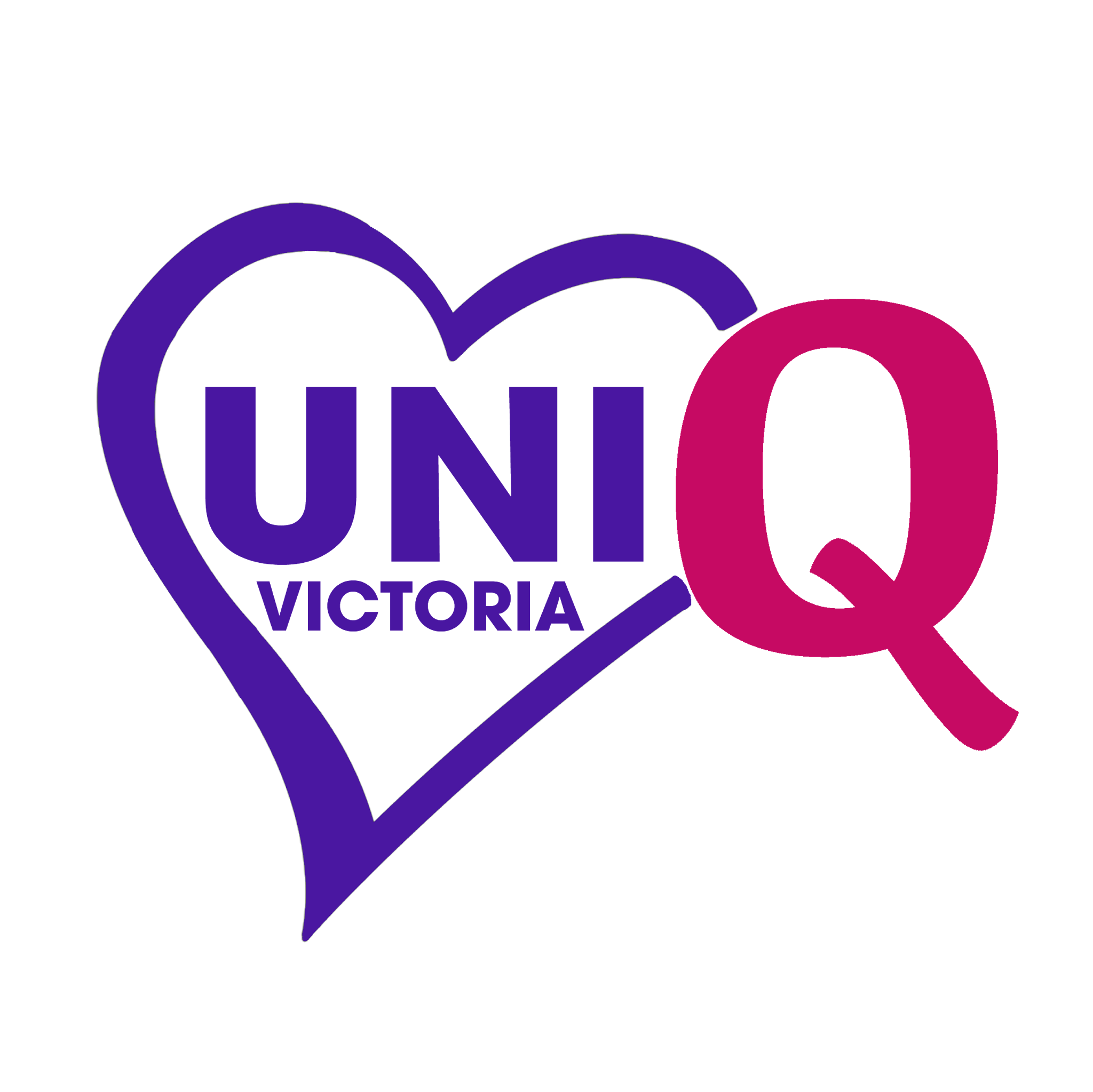 SCHEDULE 2: Representative Portfolio Descriptions SCHEDULE 3: Research PolicyPART I:  INTRODUCTIONS.1:  NAMEThe name of the group shall be UniQ Victoria.S.2:  DEFINITIONSIn these rules, unless a contrary interpretation appears:“UniQ” means UniQ Victoria.“VUWSA” means “Victoria University of Wellington Students’ Association”.“Queer” includes, but is not exclusive to, gay, lesbian, bisexual, transgender, takatāpui, intersex, fa’afafine, whakaleiti, questioning, asexual, pansexual, and all who identify as such.“AGM” means “Annual General Meeting”.“IGM” means “Inaugural General Meeting”.Gender-neutral pronouns shall be used.S.3:  AIMS AND OBJECTIVESPreamble:UniQ is an association controlled by queer and queer-allied students, working in the interest of its members and representing their views.Goals SocialTo provide (at a minimum) weekly social events for the benefit of the community.To raise UniQ’s visibility on campus so as to facilitate outreach to our more disparate constituents (first years, Pipitea & Te Aro campuses, etc).To annually participate in the national UniQ conference where possible. SupportTo provide safe spaces for our community.To provide resources that meet the specific needs of our community.To run a queer mentoring programme for interpersonal support.Where relevant, to be capable of referring community members to resources better qualified to provide support for mental health, sexual health, etc. EngagementTo pursue policy changes on the university level in the interest of queer student safety and wellbeing.To report on tangible progress made on these initiativesTo educate future generations of UniQ students on the progress made on these initiatives so their progress and momentum are not lost.To support research conducted at Victoria University of Wellington that is relevant to our community, in accordance with the Research Policy in Schedule 3 of this Constitution.3. Te Tiriti o WaitangiThe executive, or any member of UniQ, shall take into account, uphold, and celebrate Te Tiriti o Waitangi. Where possible, references to ‘the Crown’ shall be read as including UniQ. This is currently understood to incorporate the following:partnership, and a duty to act reasonably and in good faith,that the Crown has a duty to actively protect Māori interests,that the Crown has a duty to remedy past breaches,that Māori retain rangatiratanga over their resources and taonga and have all the rights and privileges of citizenship,that the Crown has a duty to consult with Māori,that the needs of both Māori and our community must be met, which will require negotiation and compromise,that UniQ cannot avoid its obligations under the treaty by conferring authority on some other body, or by failing to engage with paras (b), (c), and (e).that the treaty can be adapted to meet new circumstances,that tino rangatiratanga includes management of resources and other taonga according to Māori culture,that taonga include all valued resources and intangible cultural assets, including Te Reo and Me Ona Tikanga (with specific relation to Article Four of Te Tiriti o Waitangi).S.4: MEMBERSHIPUniQ membership shall be available to members of the wider community, however any official decisions regarding the UniQ executive, whether voting, candidacy, or running of the group shall only be open to VUWSA members.Membership of UniQ shall cease in the following circumstances:the death of a member.if gross misconduct is committed within the context of the group, the executive can expel a member. This can be appealed through VUWSA.the member advises the Executive in writing that they no longer wish to be a member of UniQ.PART II: GENERAL MEETINGSS.1: GENERAL MEETINGSThe Executive may call a General Meeting.Resolutions of General Meetings shall be binding on the Executive unless unconstitutional.Quorum shall be ten (10) members.The meeting shall lapse if quorum is not reached, or lapses.A motion will be passed by the majority of members present and voting. Constitutional amendments require two thirds’ majority.Meetings shall be held during an academic term between 8 am and 10 pm.S.2: INITIAL AND ANNUAL GENERAL MEETINGSThere shall be at least two General Meetings every year. An IGM shall be called within the first four weeks of the first term. An Annual General Meeting shall be conducted in the second half of the second term.All meetings must be advertised in Salient, on noticeboards around the university campuses, and online, stating the time, place, and date, at least fourteen (14) days prior to the meeting.At these meetings:The current officers shall give a report regarding the group’s position at the Initial General Meeting (IGM). An annual report will be given at the AGM.There shall be a workshop determining the year’s direction.A new executive will be elected at an AGM in accordance with part V of the Constitution.S.3: MISCELLANEOUSThere shall be no voting by proxy.Each eligible member shall exercise one (1) vote only, provided that the chair shall possess both a deliberative and a casting vote.Minutes from all meetings shall be publicly posted for any member to comment or provide feedback on.Minutes are to be of the form as specified by templates provided by Vic Clubs.PART III:  THE EXECUTIVES.1: THE EXECUTIVEThe Executive of UniQ Victoria shall comprise:President or Co-PresidentsSecretary-Treasurer (in the case of Co-Presidents)Secretary (if there is only one President)Treasurer (if there is only one President)Communications OfficerGeneral executive members as required to hold the Representative Portfolios consistent with S3.1.S.2: REPRESENTATIVE PORTFOLIOSThe Representative Portfolios of UniQ Victoria shall comprise:Trans RepresentativeWomen’s RepresentativeTakatāpui RepresentativeFirst Year RepresentativePipitea RepresentativeTe Aro RepresentativeAny other office that a General Meeting declares appropriate for UniQ in that yearS.3: GENERALThe governance body of UniQ Victoria shall consist of members holding the four Executive roles and as many members as necessary to hold the Representative Portfolios, with a maximum of not more than eight (8) members.All executive members are expected to hold at least one Representative Portfolio in addition to their executive role. The job descriptions of each member of the Executive shall be in accordance with Schedule 1 of this Constitution.The Representative Portfolio descriptions shall be in accordance with Schedule 2 of this Constitution.Members of the Executive shall take office upon election, whereby there will be a handover period. During this period, both the outgoing and incoming members will share the role.The outgoing member’s official period will cease on the final day of Trimester Two. S.4: POWERS OF THE EXECUTIVEThe Executive, subject to the provisions in this Constitution, may do all things it deems necessary or expedient for the fulfilment of the objectives and goals of the group.The Executive shall have power, subject to this Constitution, to administer and control all funds of the group. However, the signatories to UniQ funds shall be the President or Co-Presidents, Secretary, Treasurer, or Secretary-Treasurer. S.5: MEETINGS OF THE EXECUTIVEMeetings of the Executive shall have a quorum at any meeting of a majority of members of the Executive. A meeting of the Executive may be called by any member of the Executive. The Secretary  shall give twenty-four (24) hours’ notice of the meeting to all other members of the Executive.The Secretary shall give the same notice to non-Executive members of the group.In exceptional circumstances, a meeting may be called with less than twenty-four (24) hours notice, provided at least half the members of the Executive give consent.Any member of the group shall be entitled to attend meetings of the Executive, and these meetings must be adequately advertised to members.Notwithstanding S.3(5) above, the Executive may move the meeting into committee to discuss matters of sensitivity, whereupon all non-Executive members shall be required to leave the room until the meeting is moved out of committee.No matter discussed by the Executive while it is in committee shall be discussed outside the meeting. Failure to comply with this section may be considered an act of gross misconduct for the purposes of Part I, S.4(2)(2) of this Constitution. The Equity Officer of the VUWSA Executive is encouraged to attend UniQ meetings and may give reports as an independent party for the purposes of avoiding conflicts of interest. They may also make comments as an honorary member of UniQ at meetings of the executive. The VUWSA Equity Officer does not have a vote on the UniQ Executive. The executive shall decide at its first meeting on a time when regular meetings can be held, and these shall take place not less than once per month.S.6: CESSATION OF MEMBERSHIP OF THE EXECUTIVEIf any Executive member is absent from three (3) consecutive Executive Meetings without giving apologies in advance, they shall be deemed to have resigned.Notwithstanding anything in S.4.1 above, the Executive may grant continuation of membership if, at the Executive meeting immediately following the third absence, a two-thirds majority vote of the Executive resolves that the member’s absence was due to exceptional circumstances.Members of the Executive shall resign when called upon to do so by a two-thirds majority of those members present and voting at a Special General Meeting called for that purpose.Any member of the Executive may resign their membership by giving written notice of their resignation to the President.S.7: VACANCIES ON THE EXECUTIVEThe office of any Executive member shall become vacant if the person holding such office:ceases to be a member of the group.dies.is the subject of a successful “no confidence” motion at a Special General Meeting duly called for that purpose.resigns from office.In the event of any vacancy, including when a General Meeting fails to elect a member to a vacant position, the Executive shall appoint an acting member of the Executive who shall continue in office until the new member is elected at a General Meeting, which should be conducted as soon as is practical.Every Executive Member is required to write a set of notes to hand over their role at the end of their time on the executive, for the continuity of the group. This includes passwords, physical assets, computer files, as well as general advice and guidance. A copy of handover notes must be kept in a folder in UniQ’s locker. PART IV:  FINANCES.1: CONTROL OF FUNDSAll monies received by the group shall belong to the group.Proper accounting practices shall be kept. This includes, but is not limited to, the keeping of all receipts for the following purposes: reimbursement, presentation to the parties that have provided financial support to the group.Signatories to the group’s funds shall be any of the group’s Officers.The Executive shall determine the budget, in consultation with the group, and present funding applications to the University – or any other body responsible for administering funding applications – as and when necessary. Note that where the University is the benefactor, the University prefers one, all-inclusive, funding application per representative group per year.In considering any application involving underwriting or grants, the Executive shall consider the financial resources of the applicants.The Financial year of the group aligns with the date of the AGM where each Executive finishes their term.PART V:  ELECTIONSS.1: CONDUCT OF ELECTIONSElections of the Officers and general members of the Executive may only take place at a General Meeting.A member of the group may be nominated before or during the General Meeting. They may nominate themselves.The winner of each position shall be the person who wins simple majority of those present and voting at the General Meeting.If there is only one candidate, that person shall not be deemed to be elected. They must stand against a no-confidence vote. If the majority of those present and voting declare a vote of no confidence, the candidate is not elected and nominations must be reopened.Each candidate for election is required to give a speech before they can be elected and must allow questions to be asked of them. When each position is to be voted on the candidates must leave the room for members of the group to give testimonies for or against the candidates. These testimonies shall be confidential and must not be discussed outside of the general meeting. Any member of the group who is also a member of VUWSA is eligible for election.If a candidate is unsuccessful for a position they may stand for another one.Elections shall take place at the AGM held in the second half of Trimester 2, with those elected taking office upon election, with a handover period whereby both the incoming and outgoing members hold the office concurrently. This period shall end on the last day of Trimester Two, whereby the incoming member will hold the office. When electing members of the executive, voting must be carried out anonymously. These votes will be counted by the president or secretary.PART VI: CONSTITUTIONS.1: CONSTITUTIONThis Constitution shall consist of Parts I to VI inclusive.Alterations shall be made to the Constitution only at a General Meeting by two thirds’ majority of those members present and votingS.2: INTERPRETATION OF THE CONSTITUTIONThis constitution shall at all times be read in consideration of Te Tiriti o Waitangi. Where a conflict of interpretation arises, deference will be made to the interpretation made by the Takatāpui Representative, mana whenua (Ngati Toa, Ranga Te Atiawa, Taranaki Whanui o te Upoko o te Ika a Maui), or a combination thereof, as relevantA substantial compliance with this Constitution shall in all cases be good and sufficient, and no regulations, resolution, decision, election, appointment, notice, or other matter or thing shall be invalidated by reason only of a failure to comply exactly with these rules. Nothing in this subsection shall apply to UniQ’s obligations under Te Tiriti o Waitangi, or work to nullify those obligations.SCHEDULE 1:  EXECUTIVE JOB DESCRIPTIONSAll Members of the ExecutiveTo uphold the constitutionTo further the goals and objectives of the groupTo act as full members of the Executive and group at all meetings of the group and of the ExecutiveThis executive shall, for the entirety of their term and to the best of their ability, ensure UniQ remains active and visible.This executive shall ensure that such activity supports the aims of the group (Part I S3)All executive members are required to submit quarterly reports to the rest of the executive at meetings of the executive or general meetings.President/Co-PresidentsOverall leadership and policy implementationTo Chair and convene Executive and General MeetingsTo present budget to VUWSA ExecutiveChief representative(s), responsible for all external relationsTo handle sponsorship and finance in conjunction with the Treasurer6. 	In case of Co-Presidents, the Co-Presidents will decide amongst themselves which Co-President performs which tasks7.   	Liaise with the VUWSA Equity Officer at regular meetings. Secretary-Treasurer (in the case of Co-Presidents)Unless otherwise designated by the Executive, to act as the President in the President’s absenceTo take the minutes of Executive and General Meetings and distribute them to anyone who wishes to read themTo keep in regular contact with all members of the Executive in regards to meetings of the ExecutiveTo organise and coordinate volunteersTo draft and maintain a budgetTo hold and maintain petty cashTo provide financial advice to the ExecutiveTo price projects by obtaining quotesTo handle sponsorship and finance in conjunction with the President or Co-Presidents. Secretary (in the case of a single President)Unless otherwise designated by the Executive, to act as the President in the President’s absenceTo take the minutes of Executive and General Meetings and distribute them to anyone who wishes to read themTo keep in regular contact with all members of the Executive in regards to meetings of the ExecutiveTo organise and co-ordinate volunteersTo ensure the appropriate archival and retention of documents and media produced by UniQ.Treasurer (in the case of a single President)To draft and maintain a budgetTo hold and maintain petty cashTo provide financial advice to the ExecutiveTo price projects by obtaining quotesTo handle sponsorship and finance in conjunction with the President or Co-PresidentsTo co-ordinate funding applications in conjunction with the President or Co-Presidents.Communications OfficerTo ensure the establishment of the queer column in Salient at the beginning of every year and to ensure that its content is of an exceptional and informative nature, reflects the purpose of UniQ and is preferably community-sourced; the Communications Officer does not necessarily need to edit or co-ordinate this columnTo organise production and distribution of promotional materialTo liaise with both student and non-student media regarding the group’s activitiesTo assist the president or co-president with communication of events and relevant issues through UniQ’s email and social media accountsTo administer the email account which includes checking it at least once every two days and forwarding emails to relevant partiesTo maintain UniQ’s social media presence including, but not necessarily limited to, Twitter and FacebookTo be responsible for the designs of UniQ’s advertisements including posters, flyers, and general graphics, and ensuring the retention of a high resolution version of the UniQ logo and archiving promotional materialTo ensure that pictures are taken at UniQ eventsTo coordinate a regular newsletter to communicate with UniQ’s members.SCHEDULE 2:  REPRESENTATIVE PORTFOLIO DESCRIPTIONSTrans RepresentativeTo co-ordinate and facilitate regular meetings, and to ensure the continued existence of the Gender Club: a UniQ project which aims, primarily through discussions lectures and seminars, to address issues and subjects relevant to trans, gender diverse, intersex, and/or questioning students.To educate and advise on issues relating to/concerning the interests of trans, gender diverse, intersex, and/or questioning people to all members of the groupTo act as a point of contact for people with ideas or issues pertaining to trans, gender diverse, intersex, and/or questioning peopleThis person is not required to be trans, gender diverse, intersex, and/or questioning themselves, but must possess an avid interest in issues relating to these groups.Women’s RepresentativeTo be responsible for promoting queer women’s welfare.To liaise with VicUFO.To co-ordinate and facilitate regular meetings for queer women.To educate and advise on issues relating to/concerning the interests of women.To act as a point of contact for people with ideas or issues pertaining to women.Takatāpui RepresentativeKaitiaki o te tauira Māori i roto i te Te Whare Whānanga o te Ūpoko o te Ika a Māui.This role is deliberately left open to be collaboratively determined in a manner consistent with kaupapa Māori principles.First Year RepresentativeTo be responsible for promoting the welfare of first year students.To liaise with the administration of the Halls of Residence.To be a voice for first year students on the Executive.Campus Representatives (Pipitea and Te Aro)To coordinate, facilitate, and lead their respective UniQ subgroups; UniQ Pipitea, and UniQ Te Aro.To extend the influence, visibility, and community spirit of UniQ to their respective campuses.To keep the Executive informed of queer issues on their respective campuses.To create (if applicable) and maintain a Facebook group and mailing list for their respective campuses.To advertise UniQ events to their campus population via. postering, social media, and the maintenance of a noticeboard on their campus solely designated for queer news and promotional material - if permission for such a space is acquired.To facilitate events for UniQ members on their campus, such as study groups, outings, coffee dates, casual drinks.To liaise with any pre-existing queer groups on their campuses, such as GLBT@VicLaw.Campus Representatives may hold a position on the Executive in addition to their Campus Representative role.SCHEDULE 3: RESEARCH POLICYUniQ supports and encourages research that is relevant to our community, and/or that seeks to include representative voices. In the interests of protecting the members of our community from harm, we require that any person(s) approaching UniQ with the aim of seeking assistance in creating, conducting and/or recruiting individuals (or any other activity) for research purposes declare that their research complies (to the full extent relevant) with Victoria University of Wellington’s Human Ethics Policy (found here: https://www.victoria.ac.nz/documents/policy/research-policy/human-ethics-policy.pdf). This declaration must be made in writing, and must be made before any steps are taken to conduct or recruit. UniQ reserves the right to decline to assist with or participate in any research for any reason it sees fit, without any obligation for disclosure of such reasoning, and without prejudice.